Publicado en Ciudad de México  el 16/05/2018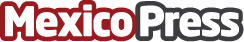 Se celebra en Lisboa: La 47 Edición de la Cumbre Global Anual de PROIMéxico entre los mercados más importantes de Relaciones Públicas a nivel global, destacó Jorge Aguilar Acosta, Socio Fundador de FWD Consultores México en el marco de la 47 edición de la Cumbre Global Anual de PROI


Datos de contacto:FWD CONSULTORES SC54889088Nota de prensa publicada en: https://www.mexicopress.com.mx/se-celebra-en-lisboa-la-47-edicion-de-la Categorías: Comunicación Marketing E-Commerce Ciudad de México http://www.mexicopress.com.mx